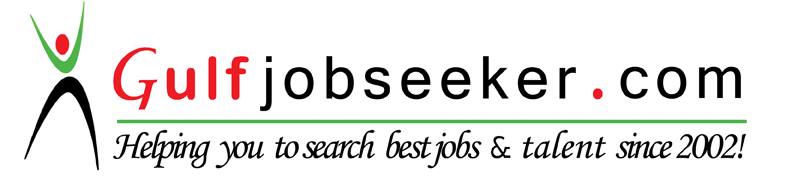 Contact HR Consultant for CV No: 341797E-mail: response@gulfjobseekers.comWebsite: http://www.gulfjobseeker.com/employer/cvdatabasepaid.php		Work ExperienceOctober 2016 – Present				Consultant/Physician ActiveOne Health Inc.2nd Floor, Bonifacio Technology CenterTaguig, Metro ManilaPhilippines						Physician Exact Check Diagnostic Laboratory Inc.Banawe, Quezon City, Metro ManilaPhilippinesMay 2015 - April 2016				Post-Graduate Internship Capitol Medical CenterQuezon City, Metro ManilaPhilippinesDepartmental Duties RotationMarch – April 2016			Rotational Duty for MedicineJanuary – February 2016		Rotational Duty for Pediatrics November – December 2015		Rotational Duty for SurgerySeptember – October 2015		Rotational Duty for Community MedicineJuly – August 2015			Rotational Duty for Obstetrics & Gynecology May– June 2015			Rotational duty at Out Patient Department/Emergency Room						Radiology September 2015 – October 2015	Community and Public Health Internship San Francisco Del Monte Super Health CenterQuezon City, Philippines Clinical Clerkship Rotations: Obstetrics-Gynecology			UERMM Medical Center, Manila PhilippinesQuirino Memorial Medical Center, Metro Manila Philippines	Pediatrics				UERMM Medical Center, Manila Philippines 			National Children’s Hospital, Quezon CityMetro Manila, Philippines	Neurology				UERMM Medical Center, Manila Philippines 	NeuroSurgery				UERMM Medical Center, Manila PhilippinesRizal Medical Center, Rizal, Philippines	Community and Public Health		Bro. F. Perez Clinic St. John Calabria Foundation Taytay, Rizal	Medicine				UERMM Medical Center, Metro Manila, Philippines	Surgery					UERMM Medical Center, Manila Philippines Amang Rodriguez Memorial Medical Center, Metro Manila, PhilippinesPsychiatry				UERMM Medical Center, Metro Manila PhilippinesENT					UERMM Medical Center, Metro Manila PhilippinesOphthalmology				UERMM Medical Center, Metro Manila PhilippinesEducational Attainment2011 – 2015					University of the East Ramon Magsaysay Medical Center						Doctor of Medicine		2007 – 2011					University of Santo Tomas – Manila						Bachelor of Science in Medical TechnologyDean’s Lister 1st Semester SY 2010-2011CertificationsJanuary 2017					Occupational Health and Safety PractitionerSeptember 2016				Physician Licensure ExaminationPRC Lic # 0133108; Board Rating 81.33%September 2012				Medical Technology Licensure Examination PRC Lic # 059112; Board Rating 86.40%Seminars Attended/Trainings AttendedJanuary 5-6, 9-13, 2017				76th Post Graduate Course in Occupational Health and Safety						University of the Philippines, Manila						Department of Environmental and Occupational HealthOctober 13, 2016				Basic Life Support for Health Care ProvidersCardiopulmonary Resuscitation & Automated External        Defibrillator TrainingCPR Pro Medical Training & Learning InstituteAmerican Safety & Health InstituteOctober 14, 2016	Advanced Cardiovascular Life Support- Emergency     Cardiovascular CareBasic ECG and Dysrhythmia Recognition			Recognition and Management of Acute Coronary Syndrome						Recognition and Management of Acute Ischemic StrokeAdministration of Appropriate Drugs within the ACLS       AlgorithmsAirway Adjuncts, Endotracheal Intubation and Management in     Advanced Cardiac Life SupportCPR Pro Medical Training & Learning InstituteAmerican Safety & Health InstituteMarch 2016					Respiratory Care SymposiumCrowne Plaza Hotel, Ortigas City, PHPfizer PhilippinesJune 2015              	20th Scientific Symposium: Reconciling Clinical Experience with Evidence and Addressing FAQs12th floor Auditorium, Capitol Medical Center, Quezon City, PH 			Department of Pediatrics, Capitol Medical CenterJune 2015	1st Postgraduate course: Guiding Principles and Strategies in Medical Management12th floor Auditorium, Capitol Medical Center, Quezon City, PHDepartment of Internal Medicine, Capitol Medical CenterMay 14-18, 2013 				Introduction to Basic Acupuncture (40 hours of training)Physiology Laboratory, 6th flr JMC Bldg., UERMMMCiUERMMMCi College of MedicineFebruary 6-9, 2013	46th Annual Convention “Enhancing the Medical schools’ Participation in Nation Building”West Visayas State University College of Medicine, La Paz Iloilo CityAssociation of Philippine Medical Colleges Foundation, Inc.March 27-28, 2012				In Campus First Aid Training						UERMMMCi, Quezon City, PH						Philippine National Red CrossMarch 26, 2012					Basic Life Support – Adult CPR Training						UERMMMCi, Quezon City, PH						Philippine National Red CrossResearch and Presentations“A KiD Survivor: A Case Report of Resistant Kawasaki Disease”Post Graduate Intern Case Presentation Contest 2016 (1st Place)Capitol Medical Center“Medication Adherence among Men with Hypertension Ages 35-60, in Representative Cities in the National Capital Region, Philippines: A Cross-Sectional Study”University of the East Ramon Magsaysay Memorial Medical Center Inc., Quezon City, PH“Screening of the Antibacterial Property of Crude Methanol Seed Extract of Calophyllum inophyllum (Bitaog) Against Methicillin-Resistant Staphylococcus aureus”University of Santo Tomas, Manila, PHReferencesAvailable upon request.